Dear Applicant,Thank you for your interest in the role of Teacher of Spanish.Christ’s College is an exciting place to work with dedicated staff, positive students and supportive parents. At our last OFSTED inspection in May 2019, we were rated Required Improvement, but we are already seeing the positive impact of a plan that was introduced a year ago, with our GCSE exams results being the highest achieved by our students over the last three years. OFSTED also said of Christ’s College:“School rules and routines are embedded so that pupils are clear on what is expected of their behaviour and approach to learning. Teachers have high expectations of what pupils can achieve. They use their expert subject knowledge to plan tasks which engage pupils in their learning. Teachers ask pertinent questions which help them to judge how best to move pupils’ learning and understanding on. ““The school's work to promote pupils' personal development and welfare is good.”We are looking for colleagues to join us in working to make Christ’s College even better in the future. We have seen a rise in the number of families making Christ’s College their first choice of secondary education. In 2014 we increased our intake numbers from 125 to 156. In the last three years we have been significantly oversubscribed and are expecting this to continue in the coming academic years.We have a proven track record of excellent professional development opportunities. Staff are provided opportunities for career progression, with high quality training in place. If you believe yourself to be the right candidate for this position, we would welcome your application. If you would like more information, or if you have questions about the post or the College, please contact me on jobs@christscollege.surrey.sch.uk or 01483 537373.I look forward to receiving an application from you.Yours Sincerely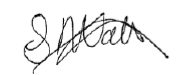 Sarah HatchPrincipalAbout Christ’s CollegeChrist’s College is a thriving 11-18 school serving the non-Christian and Christian community of Guildford, Woking and the surrounding areas. We are proud of our Church heritage and hope that this has helped us to create an environment that is inclusive and supportive of all. Our aim for the children at Christ’s College is that they should develop the Core Values of Service, Respect, Stewardship, Co-operation and Love. We know that success only comes through hard work and perseverance; life can be difficult, and therefore we all need resilience, but we need to work with optimism and believe that our hard work will open up great opportunities for us.Over the last few years Christ’s College has continued to grow. We have seen a significant rise in the percentage of children gaining 5 or more GCSEs. We are determined to build upon our high standards and ensure that students at Christ’s College achieve excellent outcomes. OFSTED said: Pupils are rightly proud of their successes nationally, for example reaching the final in a national handball competition, and winning the University of Manchester’s Alan Turing cryptography competition.Outcomes in 2019 and 2020 were significantly improved, with structures and processes in this area implemented to secure sustainability and continuous improvements.Advantages of working at Christ’s CollegeThere is a real sense of belonging, camaraderie and mutual respect within the whole communityParents/carers and governors are highly supportive of the College Students are aspirational and committed to their studiesStaff are dedicated, skilful and hard-working There are good opportunities for internal promotion in a growing school which has a tradition of acknowledging and rewarding hard workAs a relatively small school which offers a full suite of extra-curricular activities, it is easy to become involved in a wide range of enrichment activities in Sport, Performing Arts and elsewhereHigh quality CPDA values driven educational establishment which underpins all areas of college lifeA member of The Good Shepherd TrustThe job profile for Teacher of SpanishJOB TITLE:	Teacher of SpanishDURATION / HOURS:	Permanent full-time post with effect from September 1st 2021 or earlier if possible. PAY:	MPS/UPSELIGIBLE TO APPLY:	All teachers with suitable skills and experienceRESPONSIBLE TO:	Head of LanguagesSELECTION PROCESS:	Method: Please complete the application form found on our website. 	Interview date:	TBC	Candidates will be assessed once their application is received.  Therefore, early application is recommended.  We may interview before the closing date if sufficient strong applicants apply.PURPOSE OF THE POST:To teach Spanish to the full range of abilities; To ensure appropriate differentiation for students;To ensure high levels of attainment and progress in Spanish;To assist the Head of Languages in challenging under-achievement, with a particular focus on those who are at risk of under-achievement;To promote the Christian ethos of the College;To carry out any other specific duty assigned by the Principal or their appointed representative.AREAS OF RESPONSIBILITY:To work with the Head of Languages in the following areas:To plan engaging lessons which motivate and inspire individual students and groups of students to achieve beyond what they thought possible;To establish and then maintain the highest expectations about what the students are capable of achieving;To arrange, wherever appropriate, Spanish enrichment activities;To set regular and meaningful homework which fosters independent learning skills in Spanish amongst the students;To teach Spanish across all ability levels;To assess work regularly and provide oral and written feedback on an ongoing basis, so that students can make progress;To maintain up-to-date records about the students’ achievements, including what grade they are at and what they need to do to progress to the next grade;To keep parents and other members of staff informed of the progress that is being made by the students in Spanish;To seize every opportunity for professional development, both within the Spanish curriculum and general pedagogy, so that the subject and the College stay abreast of the latest educational initiatives within Spanish education; To implement a process of self-evaluation which informs future practice;To promote educational inclusion with a wide range of teaching and conduct strategies;To encourage and listen to the “student voice” about learning within the subject;To maintain the highest standards of conduct.Person Specification –Teacher of SpanishThe Good Shepherd Trust is committed to safeguarding and promoting the welfare of children and young people and expects all staff and volunteers to share this commitment.  We ensure all our employment practices reflect this commitment.  An enhanced DBS check is required for this role.Note:  This job description is not exhaustive and will be subject to periodic review.  It may be amended to meet the changing needs of the College.  The post-holder will be expected to participate in this process and we would aim to reach agreement on any changes.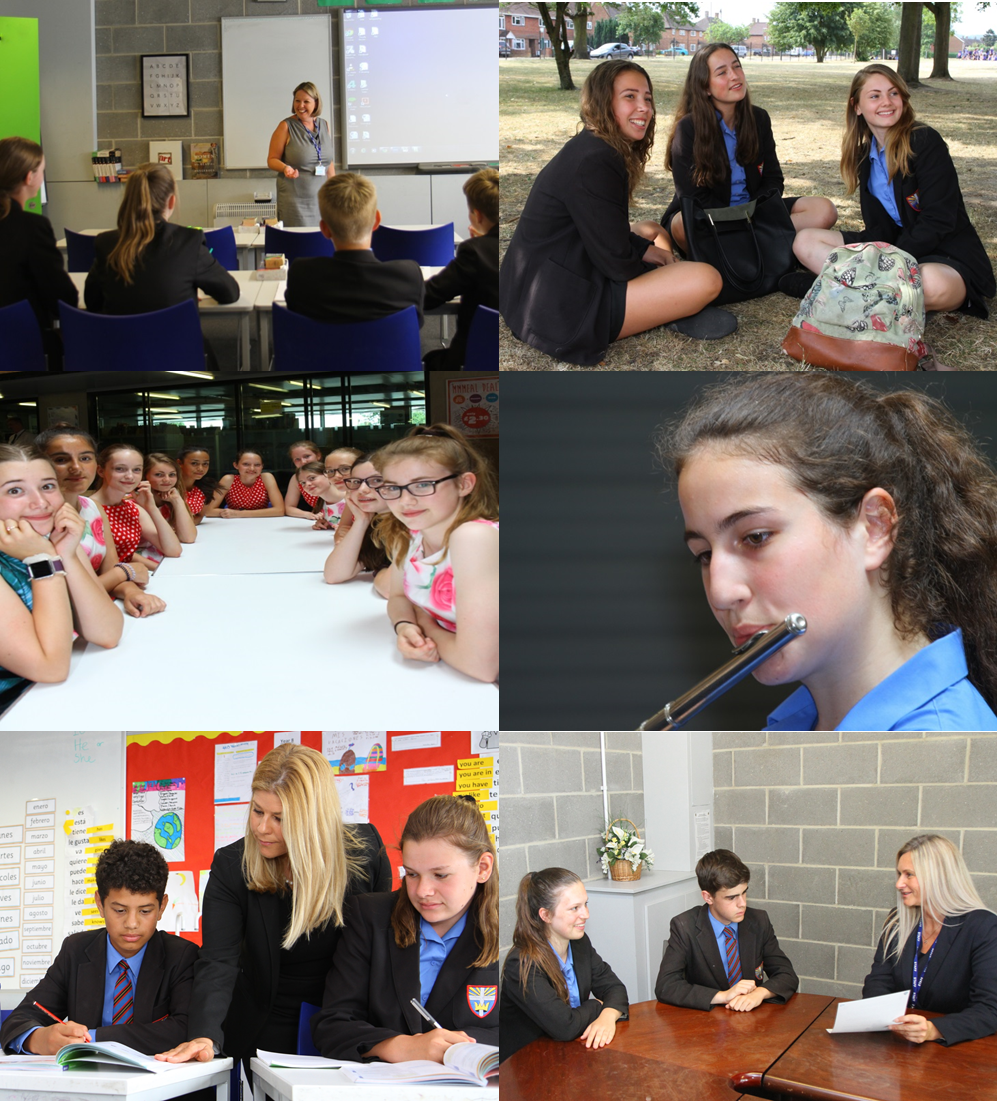 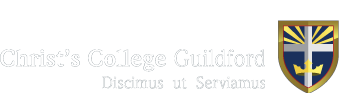 Teacher of SpanishTo start September 1st 2021 or earlier if possibleSuitable for NQTsInformation booklet for prospective applicantsEssentialDesirable1QualificationsQualified Teacher StatusRelevant DegreeA relevant qualification in FrenchFurther professional study2ExperienceExperience of teaching Spanish to a range of key stagesExperience of teaching Spanish to a range of abilitiesExcellent track record of attendance3Knowledge / SkillsUp-to-date knowledge of examination specifications for GCSE Spanish Up-to-date knowledge of best practice in teaching and learning in SpanishKnowledge of effective strategies for meeting the needs of SEND and EAL students in SpanishKnowledge of effective strategies for meeting the needs of the most able in SpanishExaminer4Personal QualitiesResilience, determination and enthusiasmHigh expectations of self and students Ability to work as part of a teamExcellent written and oral communication skillsA desire to keep skills and knowledge up to dateA desire for further professional development and promotionA willingness to contribute to the extra-curricular life of the College